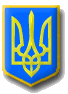 ЛИТОВЕЗЬКА    СІЛЬСЬКА РАДАВОЛИНСЬКА ОБЛАСТЬ, ІВАНИЧІВСЬКИЙ     РАЙОН                                            Сьомого скликанняР І Ш Е Н Н ЯВід  20 березня 2020 року                 с.Литовеж                                     № 36/7Про внесення змін до штатного розпису Литовезької сільської ради
         Відповідно до п. 5  статті 26 Закону України «Про місцеве самоврядування в Україні», постанови Кабінету Міністрів України  №174 від 7.02.2007 «Про затвердження типових штатів працівників органів місцевого самоврядування», заслухавши сільського голову щодо внесення змін до структури апарату виконавчих органів Литовезької сільської ради, Литовезька сільська радаВ И Р І Ш И Л А:1. Внести зміни до штатного розпису Литовезької  сільської ради, .1.1. Ввести посаду  головного спеціаліста ( у справах дітей) 1 штатна одиниця з посадовим окладом згідно штатного розпису в межах фонду оплати праці.2. Відділу фінансів  внести відповідні зміни в штатний розпис Литовезької сільської ради. 3. Контроль за виконанням даного рішення покласти на постійну комісію з питань фінансів, бюджету та соціально-економічного розвитку .Сільський голова                                                                                         І.І.Іванчук